
«Таганрог я не миную…»
Экскурсионная программа  2 дня/1 ночь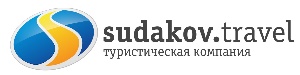  «Таганрог был перенесен сюда с Эгейских островов, 
был необычным смешением Греции, Италии 
и запорожских степей».
К.Г. Паустовский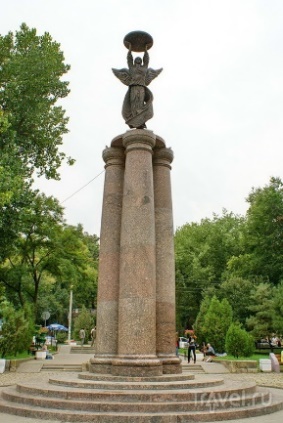 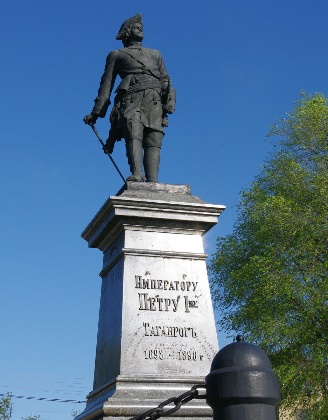 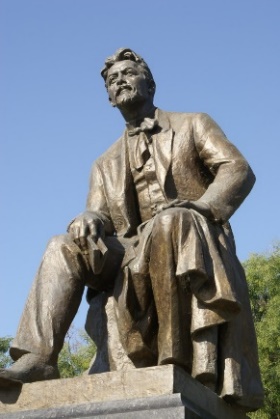 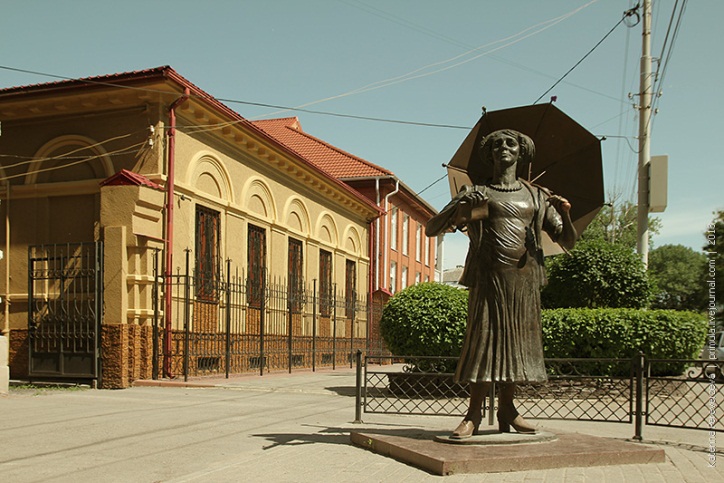 Второй вариант 2-го дня:
09.00 ЗАВТРАК
9.30 Освобождение номеров. 
10.00 Отправление группы в путешествие с посещением двух столиц донского казачества - Новочеркасская и Старочеркасская. Экскурсия по Новочеркасску, во время которой Вы увидите главные достопримечательности города: Вознесенский войсковой собор - «Второе солнце Дона», площадь Ермака с памятником атаману, покорителю Сибири, памятник атаману М.И. Платову, Атаманский дворец, прогуляетесь по уютным, тенистым улицам, проспектам города
13.30 Обед
14.00 Переезд в станицу Старочеркасская, экскурсия по станице 
с посещением подворья Атамана Платова и Войскового собора.
16.30 Свободное время для прогулки по станице.17.30 Отъезд группы.
Третий вариант 2-го дня: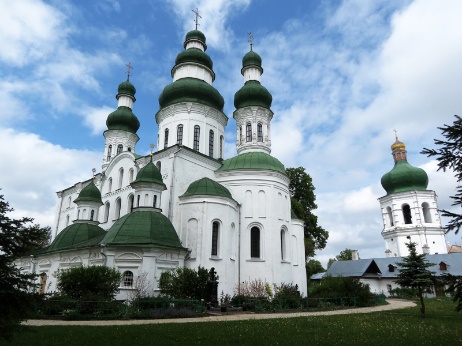 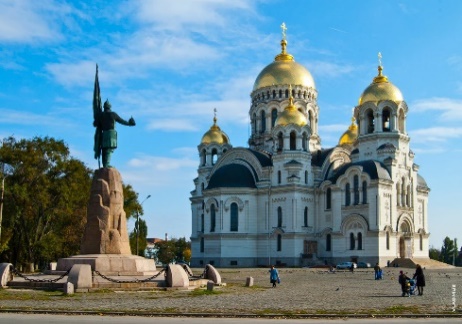 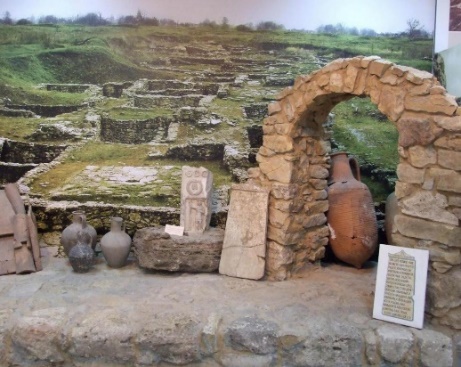 09.00 Завтрак. 
09.30 Освобождение номеров.
10.00 Автобусная экскурсия в   археологический музей-заповедник «Танаис». Посещение музея истории Танаиса, Городища.   
13.00 Переезд в Ростов-на-Дону на набережную. 
13.30-14.30 Свободное время для обеда.
14.30-15.30 Экскурсия по набережной. 
15.30-16.30 Часовая прогулка по Дону на теплоходе.
17.00 Отъезд группы. Стоимость тура для группы рассчитывается под запрос1 день08.00 Прибытие группы в Таганрог. 
Встреча с экскурсоводом.
08.30 ЗАВТРАК
09.30 Начало экскурсионной программы:  Автобусная обзорная экскурсия: «Таганрог я не миную…».
Таганрог – первая военно-морская база России, основанная царем ПетромI, родина великого писателя-гуманиста Антона Павловича Чехова, а так же  Фаины Раневской, Михаила Танича, известных актеров Федора и Виктора Добронравова. Многие известные люди жили в свое время в Таганроге. Среди них император Александр I,  Апраксин Фёдор Матвеевич, актер и режиссер  Сергей Бондарчук,  Владислав Ветров, Гордон Давид Маркович, Деникин Антон Иванович, Дуров Анатолий Анатольевич, Куинджи Архип Иванович и многие другие известные всему миру люди.
Вас ждет знакомство с историко-архитектурной заповедной частью города –памятник Петру I, Александру I, А.П. Чехову, Дворец И.Д. Алфераки, Дом Шаронова, знаменитая Старая каменная лестница, Пушкинская набережная, Исторический бульвар, «Гимназия им. А.П. Чехова», библиотека и театр им. А.П. Чехова,  императорский дворец,  Дом Чайковских. Вы влюбитесь в тишину наших улиц, размеренную жизнь маленького городка.14.00 ОБЕД в кафе города 
14.30 ЗАМЕЩЕНИЕ  в гостинице «Бристоль» в центе города.
15.30 Продолжение экскурсии. Посещение музеев «Домик Чехова» и «Лавка Чеховых». ВЕЧЕРОМ: по желанию группы спектакль в театре им. Чехова http://www.chehovsky.ru/
или представление молодежного театра им. Ноны Малыгиной по мотивам рассказов А.П. Чехова в тематическом кафе «Фрекен Бок».2 день9.00 ЗАВТРАК. 
9.30 Освобождение номеров.
10.00 АВТОБУСНАЯ ЭКСКУРСИЯ в столицу Ростовской области - Ростов-на-Дону. 
По пути следования информация об истории возникновения Ростовской области.
Автобусно-пешеходная экскурсия по городу-миллионику - Ростову с осмотром основных достопримечательностей: ул. Большая Садовая с её удивительными домами, проспекты города с перспективой на реку Дон, Театральная площадь, набережная реки Дон, смотровая площадка с перспективой Левого берега Дона и стадиона«Ростов-арена», построенного к Мондиалю. 
ОБЕД в кафе города.
Экскурсия и прогулка по набережной реки Дон. 
18.00 Отъезд группы.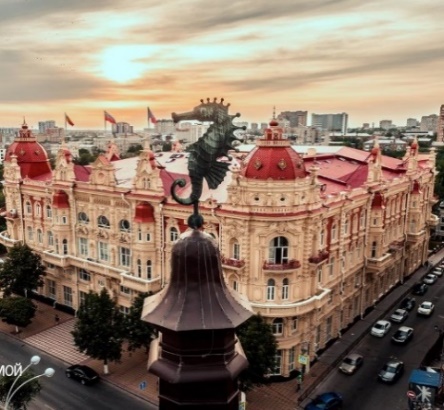 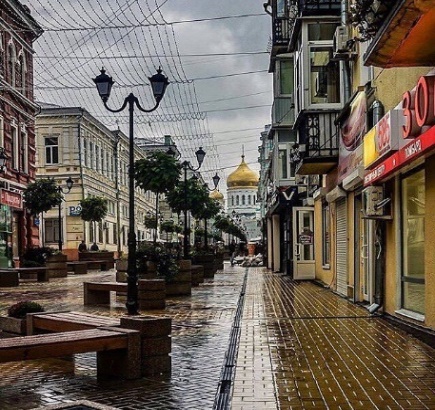 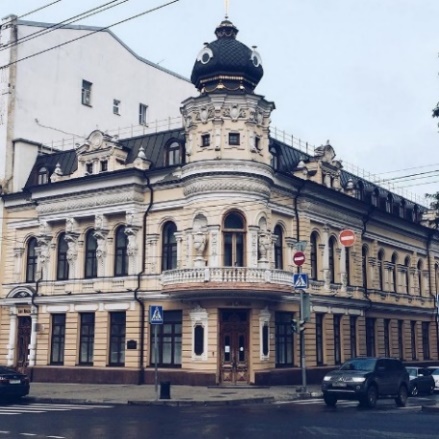 